Business case development toolDeveloped by the City of Apeldoorn Short IntroductionThe City of Apeldoorn seeks to develop and pilot valorisation options for biowaste from public spaces such as leaves, grass, and prunings and involve key stakeholders in this process. During the preparation phase of Cityloops (Months 1-18) promising valorisation options were selected, based on several co-dependent activities:Description of a business model from a cities viewpointDescription of a business model from entrepreneurs viewpointOverview of technical possibilities starting from biowasteOverview of biobased industries and initiatives interested in using biowasteStakeholder engagement between cities, citizens and entrepreneursDescription of circular city selection criteria Output of the demonstration phase (Months 19-48) will be to which extent these selected valorisation options are techno-economically, socially and environmentally sound business cases. The process is described in a report. During the demonstration phase the obtained knowledge will be used to adapt the business case development tool.Target groupsLocal Governments Keywords#Guidance#Recover#RecycleUpcycling Connecting Apeldoorn to industryFormat·   	ReportDeployment The report will be used to evaluate the different valorisation options in relation to the business models and circular city criteria defined during the selection process. ReplicationThe transition towards a circular city with regard to biowaste is enabled by setting up techno-economically, socially and environmentally sound business cases. The process of selecting valorisation routes by the City of Apeldoorn could be used as an example for other cities that are looking into opportunities to upcycle biowaste.  MethodsThe selection process combined information and knowledge from the City of Apeldoorn and Wageningen Research. Business models were selected from literature and adapted from previous experience in setting up valorisation routes from biomass. Specific attention was given to obtaining information from biomass stakeholders.  Barriers: The focus on circular cities implies that relatively small amounts of biomass are available. Most stakeholders, owners of biomass and industries are focusing on larger scale opportunities. Specifically the economic viability of valorisation routes is a challenge on small scale. Additional InformationFor example:Contact pointsNext stepsReferencesTop of Form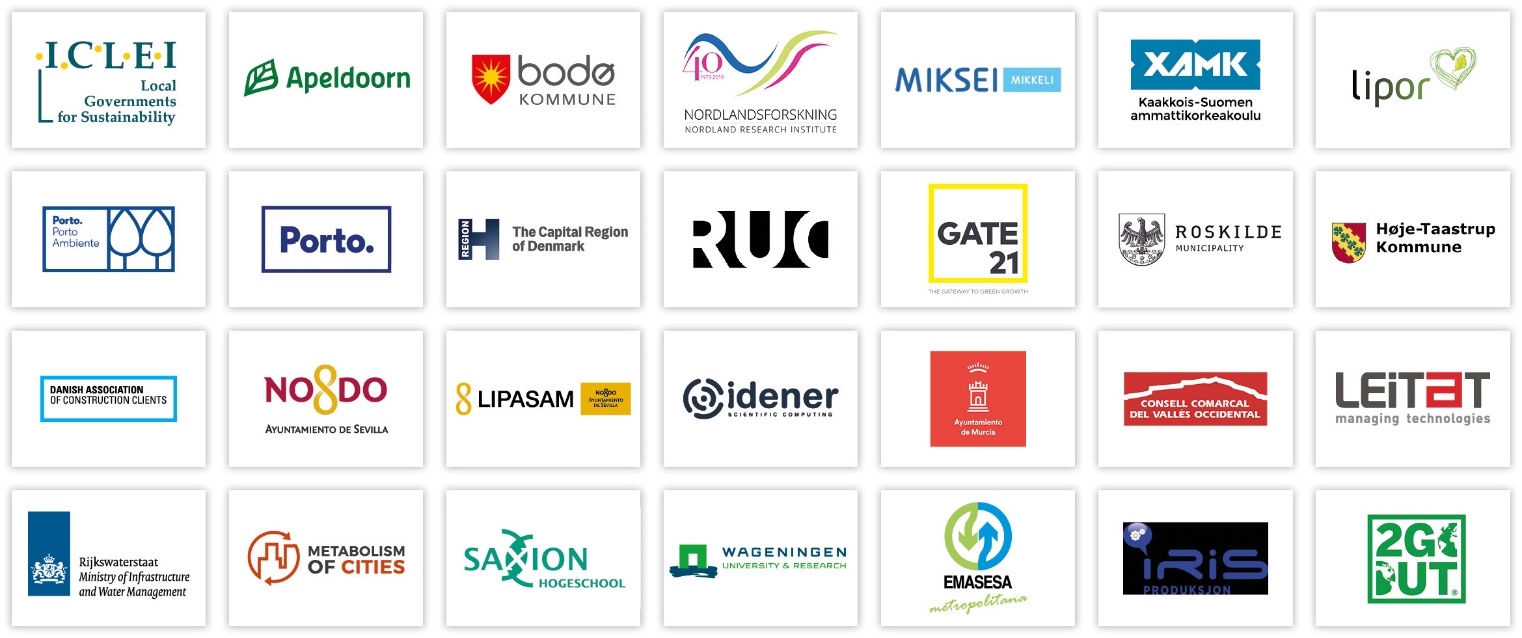 